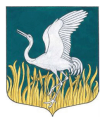 ЛЕНИНГРАДСКАЯ ОБЛАСТЬЛУЖСКИЙ МУНИЦИПАЛЬНЫЙ РАЙОНАДМИНИСТРАЦИЯМШИНСКОГО СЕЛЬСКОГО ПОСЕЛЕНИЯПОСТАНОВЛЕНИЕот       19 июня 2018 года      №  231                                            О Порядке формирования и реализации календарных планов физкультурных мероприятий и спортивных мероприятий МО Мшинское сельское поселение Лужского муниципального района Ленинградской области	В соответствии с п. 14 ч. 1, ч. 3 статьи 14 Федерального закона от 06.10.2003 № 131-ФЗ «Об общих принципах организации местного самоуправления в Российской Федерации», п. 4 ч. 1 ст. 9 Федерального закона от 04.12.2007  № 329-ФЗ «О физической культуре и спорте в Российской Федерации», руководствуясь Уставом МО Мшинское сельское поселение, администрация Мшинского сельского поселения постановляет:	1. Утвердить Порядок формирования и реализации календарных планов физкультурных мероприятий и спортивных мероприятий МО Мшинское сельское поселение согласно приложению.	2.  Настоящее постановление вступает в силу на следующий день, после дня его официального опубликования (обнародования).	3. Настоящее постановление  разместить на официальном сайте администрации Мшинского  сельского поселения  в сети Интернет http://мшинское.рф/.     Глава администрацииМшинского   сельского поселения                                         Ю.В.КандыбаРазослано: в прокуратуру, в делоПриложение 1 к постановлениюадминистрации Мшинского сельского  поселения, от 19.06. 2018 года №231ПОРЯДОКФОРМИРОВАНИЯ И РЕАЛИЗАЦИИ КАЛЕНДАРНЫХ ПЛАНОВ ФИЗКУЛЬТУРНЫХ МЕРОПРИЯТИЙ И СПОРТИВНЫХ МЕРОПРИЯТИЙ МО МШИНСКОЕ СЕЛЬСКОЕ ПОСЕЛЕНИЕ ЛУЖСКОГО МУНИЦИПАЛЬНОГО РАЙОНА ЛЕНИНГРАДСКОЙ ОБЛАСТИ1. Общие положения1. Настоящий Порядок регламентирует требования к формированию и условия формирования и реализации календарного плана физкультурных мероприятий и спортивных мероприятий МО Мшинское сельское поселение  (далее – календарный план).2. Календарный план представляет собой документ, включающий в себя перечень официальных физкультурных мероприятий и спортивных мероприятий, сроки и места их проведения.2. Формирование и утверждение календарного плана, внесение изменений в календарный план3. Физкультурные (физкультурно-оздоровительные) мероприятия, спортивные (спортивно-массовые) мероприятия и организационные мероприятия МО Мшинское сельское поселение  организуются и проводятся в соответствии с календарным планом.4. В календарный план включаются физкультурные мероприятия и спортивные мероприятия, способствующие развитию физической культуры и спорта на территории МО Мшинское сельское поселение , решению задач по подготовке сборных команд МО Мшинское сельское поселение  к соревнованиям различного уровня.5. Календарный план на очередной год формируется ответственным специалистом  администрации МО Мшинское сельское поселение   в сфере физической культуры и спорта в ходе планирования бюджета МО Мшинское сельское поселение  на очередной финансовый год и плановый период.6. В календарный план включаются физкультурные мероприятия и спортивные мероприятия на основании предложений:6.1.  ответственного специалиста  администрации МО Мшинское сельское поселение   в сфере физической культуры и спорта, в соответствии с основными направлениями деятельности, утвержденными целевыми программами развития физкультуры и спорта, другими нормативными правовыми актами;6.2. спортивных федераций;6.3. физкультурно-спортивных объединений и организаций, заключивших договор о сотрудничестве с  администрацией  МО Мшинское сельское поселение , имеющих проект положения о планируемом спортивном мероприятии.7. Формирование календарного плана осуществляется на основе календарных планов проведения физкультурных мероприятий и спортивных мероприятий Ленинградской области. 8. При формировании календарного плана за основу берётся календарный план физкультурных мероприятий и спортивных мероприятий МО Мшинское сельское поселение  за предыдущий год.9. Проект календарного плана готовит ответственный специалист администрации МО Мшинское сельское поселение   в сфере физической культуры и спорта на основании предложений, поступивших в соответствии с пунктом 6 настоящего Порядка, а также календарных планов Ленинградской области.10. Проект календарного плана подлежит антикоррупционной экспертизе. 11. Календарный план, утверждённый (наименование представительного органа муниципального образования), размещается для всеобщего ознакомления на официальном сайте МО Мшинское сельское поселение  в течение пяти дней со дня его утверждения.12. В случае изменения в течение года сроков и мест проведения физкультурных мероприятий или спортивных мероприятий, необходимости включения или исключения физкультурных мероприятий или спортивных мероприятий из календарного плана, ответственный специалист  администрации МО Мшинское сельское поселение  в сфере физической культуры и спорта на основании предложений, поступивших в соответствии с пунктом 6 настоящего Порядка, готовит проект решения (наименование представительного органа муниципального образования) о внесении изменений в календарный план.3. Реализация календарного плана14. После утверждения в составе бюджета МО Мшинское сельское поселение  расходов на реализацию календарного плана лица (организации), участвующие в организации физкультурных мероприятий и спортивных мероприятий (далее – организаторы), вправе представлять  ответственному специалисту администрации МО Мшинское сельское поселение   в сфере физической культуры и спорта кандидатуры главных судей соревнований по соответствующим видам спорта.Главный судья соревнований формирует судейскую коллегию, которая определяет необходимость привлечения обслуживающего персонала для проведения конкретного физкультурного мероприятия или спортивного мероприятия, необходимую спортивную базу, оформляет проект положения о планируемом спортивном мероприятии.15. Организация и проведение спортивного мероприятия осуществляются в соответствии с положением о таком мероприятии. 16. В положении о спортивном мероприятии указываются его официальные организаторы, официальное наименование, сроки, место и условия его проведения в соответствии с правилами видов спорта, финансовые условия его проведения и участия в нем, награждение победителей и призёров, а также иные необходимые условия.Порядок утверждения положений о спортивных мероприятиях, требования к их содержанию устанавливается администрацией МО Мшинское сельское поселение .Положение о спортивном мероприятии утверждается его официальными организаторами.17. Утверждённое положение о спортивном мероприятии заблаговременно, до начала соревнований, доводится до сведения его участников и спортивной общественности.18. Ответственный специалист администрации МО Мшинское сельское поселение   в сфере физической культуры и спорта, ответственный за организацию проведения физкультурного мероприятия или спортивного мероприятия, готовит распоряжение  администрации МО Мшинское сельское поселение ) о проведении физкультурного мероприятия или спортивного мероприятия и утверждении сметы расходов на их проведение, организуют заключение гражданско-правовых договоров, связанных с проведением конкретных мероприятий.При проведении физкультурных мероприятий или спортивных мероприятий за счёт средств бюджета МО Мшинское сельское поселение  финансируются расходы, виды и нормативы которых утверждены администрацией МО Мшинское сельское поселение .19. С момента начала физкультурного мероприятия и спортивного мероприятия главный судья соревнований несёт ответственность за соблюдение установленных в соответствии с законодательством правил их проведения. По завершении физкультурного мероприятия и спортивного мероприятия главный судья соревнований подписывает протокол соревнований, в котором фиксируются их результаты.20. Итоги проведенных физкультурных мероприятий, спортивных мероприятий и организационных мероприятий подлежат рассмотрению администрацией МО Мшинское сельское поселение   и утверждаются их официальными организаторами.